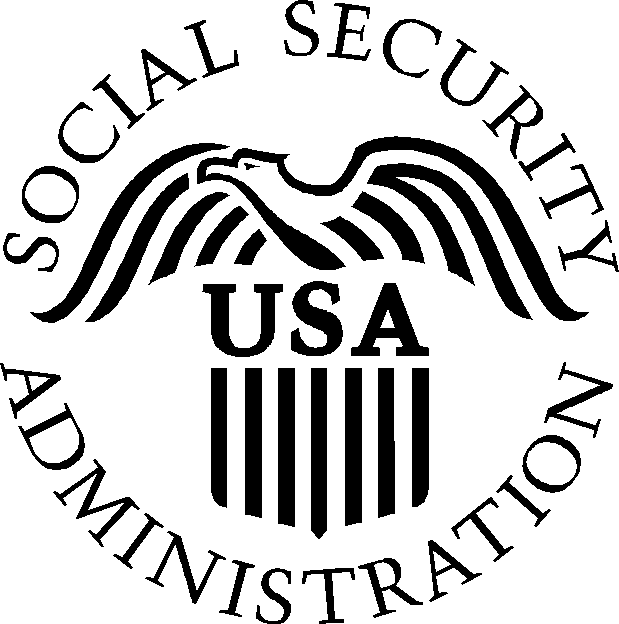 1Social Security Administration    Office of Quality Performance 	                               						(Address of Office)								Date:								Applicant:								SSN:(Address)The Social Security Administration is conducting a quality review on this account.  The following information is needed for our review for the above named applicant.  (fill-in)We have also included a signed authorization for release of the information and a self-addressed stamped envelope for your convenience.We appreciate your assistance with our review.  If you have any questions, you may phone me at my office between 8:00 a.m. and 4:00 p.m., Monday through Friday.  My toll-free telephone number is 1-800- _____.                                                                      Sincerely,                                                                     Social Insurance SpecialistEnclosures:  Postage-paid envelope	          Signed Authorization for Release of InformationPAPER REDUCTION ACT NOTICEPaperwork Reduction Act Statement – This information collection meets the requirements of 44 U.S.C section 3507, as amended by section 2 of the Paperwork Reduction Act of 1995.  You do not need to answer these questions unless we display a valid Office of Management and Budget control number.  The OMB number for this collection is 0960-0066.  We estimate that it will take about 15 minutes to read the instructions, gather the facts, and answer the questions.  Send only comments on our time estimate above to:  SSA, 1338  , .  